самостійна робота  № Тема: Інтегрування раціональних дробів. Інтегрування тригонометричних функцій. Інтегрування найпростіших ірраціональних функцій.  .Мета: узагальнити та систематизувати теоретичні знання з теми, набути навичок і вмінь інтегрування раціональних дробів, інтегрування тригонометричних функцій, інтегрування найпростіших ірраціональних функцій.  
Тривалість:   2 годЛітература:Основна: пiдручник  для студентiв вищих навчальних закладiв I-II рiвнiв акредитацii   МАТЕМАТИКА О.М.Афанасьева, Я.С.Бродський, О.Л.Павлов, А.К.СлiпканьДопоміжна:МАТЕМАТИКА      В.Т.Лiсiчкiн,I.Л.Соловейчик  пiдручник  для  техникумiвПлан:Інтегрування раціональних дробів. Інтегрування тригонометричних функцій. Інтегрування найпростіших ірраціональних функцій. Методичні рекомендації: 1. Повторити виділення цілої частини 2. Повторити метод заміни змінної у невизначеному інтегралі, метод інтегрування за частинами3.  інтегрування раціональних дробів, інтегрування тригонометричних функцій, інтегрування найпростіших ірраціональних функцій.Конспективний виклад питань:Означення. Раціональним дробом називається дріб вигляду , де Р(х) та Q(х) - многочлени. Раціональний дріб називається правильним, коли степінь Р(х) нижчий степеня Q(х), в протилежному випадку дріб називається неправильним. У неправильному дробі завжди можна виділити цілу частину і зобразити його у вигляді суми многочлена та правильного раціонального дробу. Кожний правильний дріб розкладається на суму елементарних раціональних дробів типу: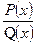  (m – ціле число, m > 1),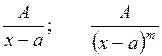  (n – ціле число, n > 1, квадратний тричлен х2 + рх +q не має дійсних коренів).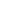 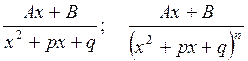 Такий розклад є єдиний, але методи розкладу різноманітні, з яких найбільш уживаний метод невизначених коефіцієнтів. Цей метод ґрунтується на наступному:1) якщо задано неправильний раціональний дріб, треба виділити з нього цілу частину, тобто привести до вигляду:= де М(х) – многочлен, а - правильний раціональний дріб;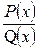 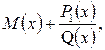 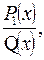 2) розкласти знаменник дробу на прості множники першого та другого степеня:де < 0, тобто тричлен не має дійсних коренів;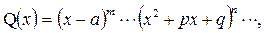 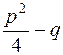 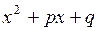 3) правильний раціональний дріб розкласти на суму елементарних: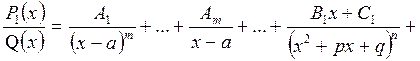 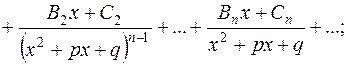 обчислити невизначені коефіцієнти А1, А2,…, Аm,…, В1, С1, В2, С2,…, Вn, Сn,…; для цього привести останню рівність до спільного знаменника, а потім порівняти коефіцієнти при однакових степенях х в лівій і правій частинах одержаної тотожності та розв’язати систему лінійних рівнянь відносно невідомих коефіцієнтів. Ці невідомі коефіцієнти можна знайти іншим способом, надаючи в одержаній тотожності змінній х довільних числових значень. В багатьох випадках корисно використовувати обидва способи обчислення невідомих коефіцієнтів.4) Розглянемо інтегрування елементарних раціональних дробів: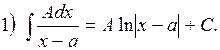 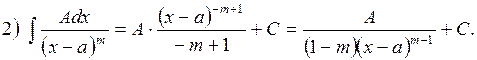 <0.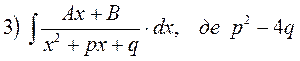 Спочатку виділяють в чисельнику дробу похідну знаменника, тобто чисельник записують в вигляді: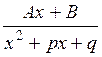 Тоді: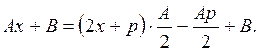 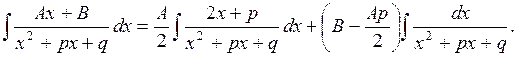 В першому інтегралі чисельник є похідною знаменника, тому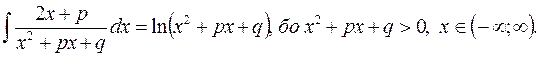 Перш ніж знайти другий інтеграл, треба перетворити квадратний тричлен в знаменнику, виділивши повний квадрат: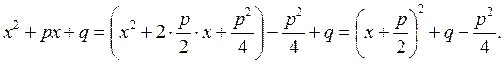 Тоді другий інтеграл зводиться до табличного арктангенса, або “високого” логарифма.Приклад 1. Знайти інтеграл: .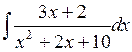 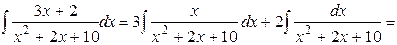 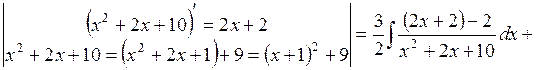 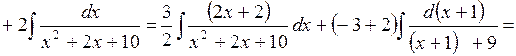 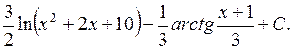 Зауваження. Якщо квадратний тричлен має вигляд (ax2+bx+c), тоді його треба перетворити так:і звести знаходження інтеграла до розглянутого раніше інтеграла .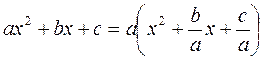 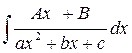 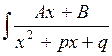 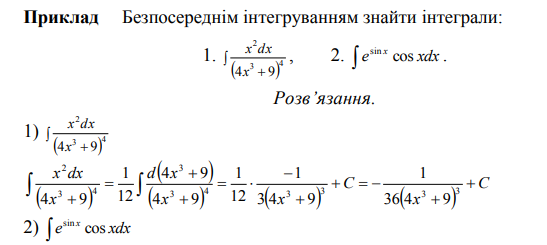 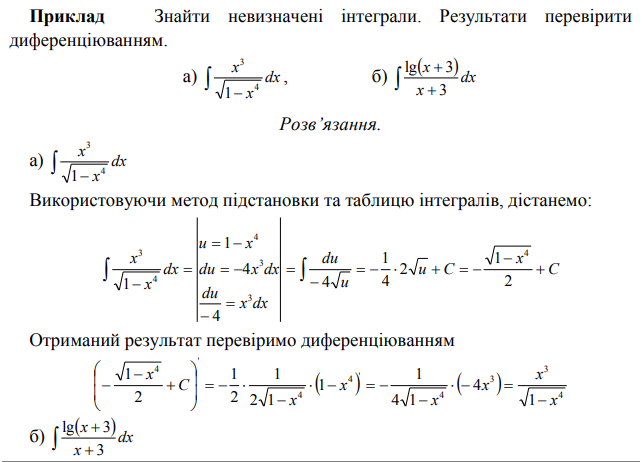 Інтегрування деяких тригонометричних функцій.Інтеграли типу зводяться до інтегралів від раціональних функцій за допомогою універсальної підстановки 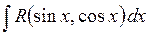 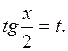 Тоді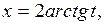 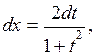 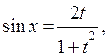 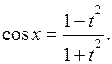 Приклад 4. Знайти інтеграл: .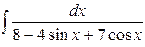 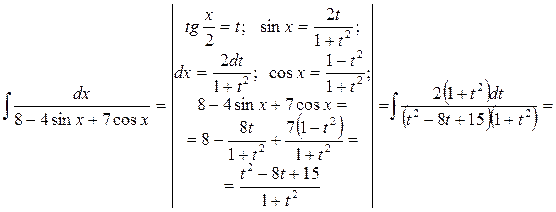 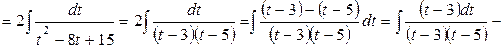 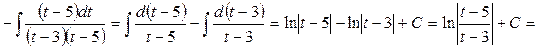 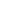 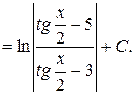 Слід зауважити, що універсальна підстановка в багатьох випадках веде до складних обчислень, тому на практиці здебільшого застосовують інші підстановки, за допомогою яких швидше можна знайти інтеграл, а саме:а) якщо - непарна функція відносно , тобто якщо то приймають cos x = t;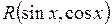 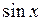 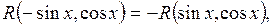 б) якщо - непарна функція відносно , тобто якщо то приймають sin x = t;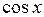 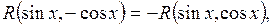 в) якщо - парна функція відносно і , тобто якщо то приймають tg x = t.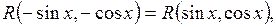 
Основні властивості невизначеного інтеграла.
1) ;

2) ;

3) ;

4) .

Таблиця невизначених інтегралів.

1. ;

2. ;

3. ;

4. ;

5. ;

6. ;

7. ;

8. ;

9. ;

10. ;

11. ;

12. ;

13. ;

14. ;

15. ;

16. ;

17.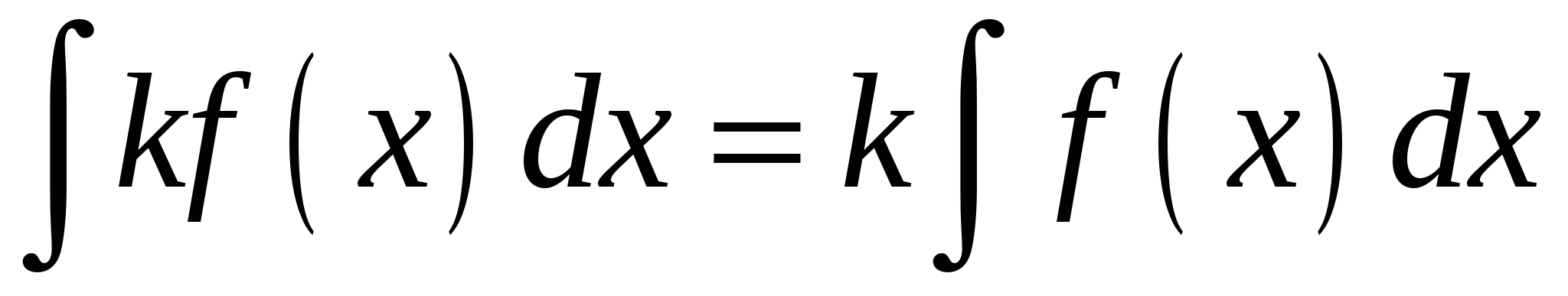 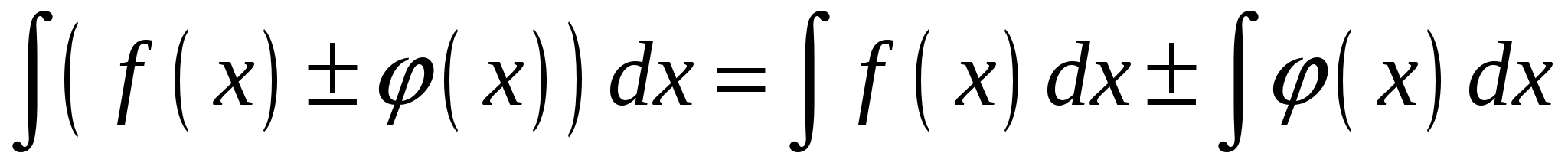 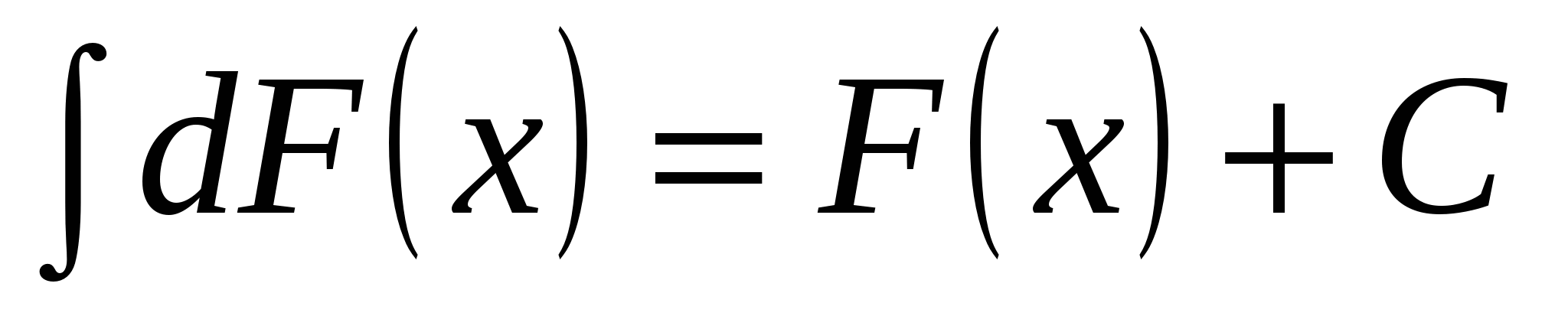 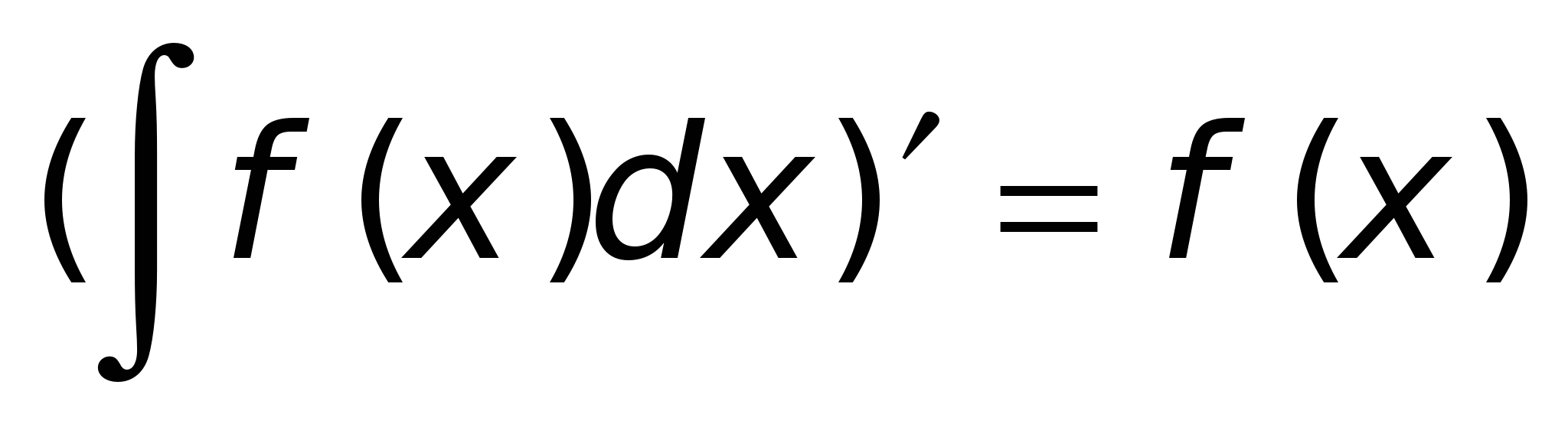 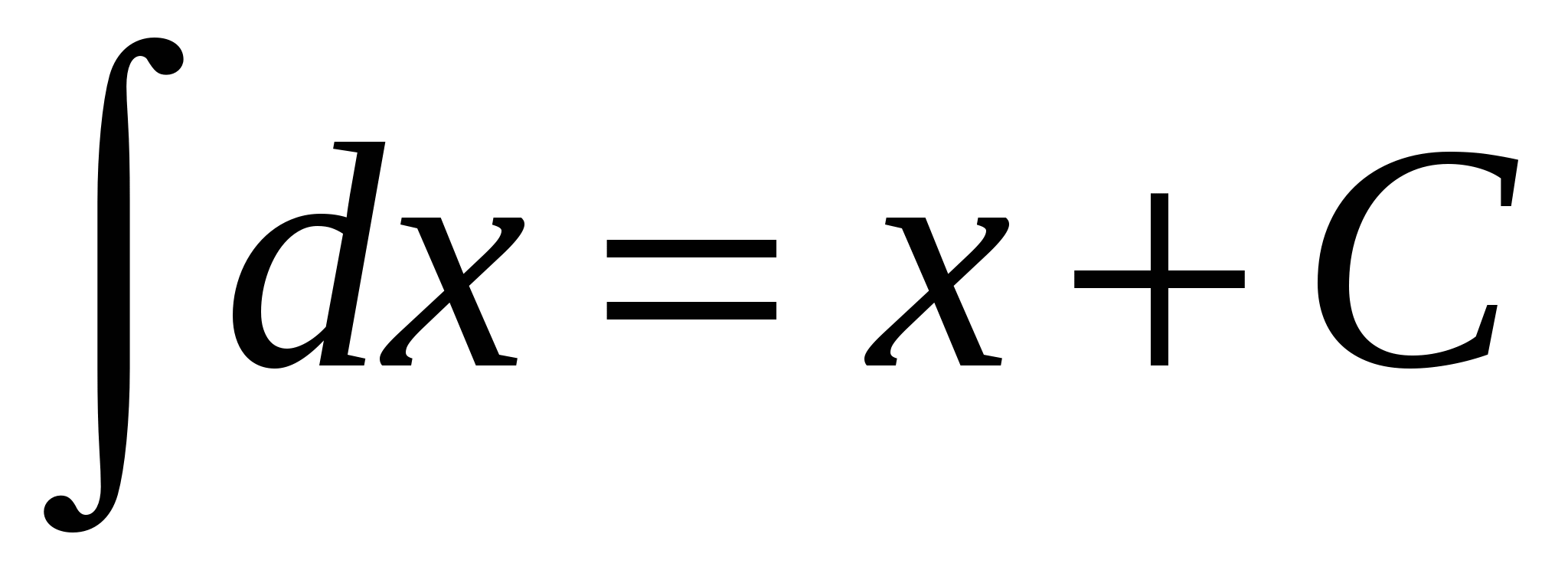 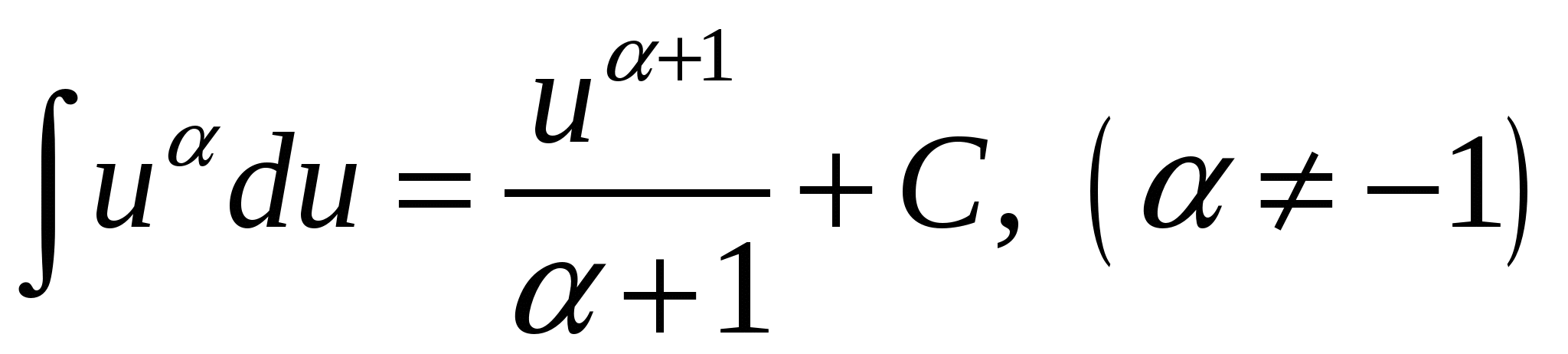 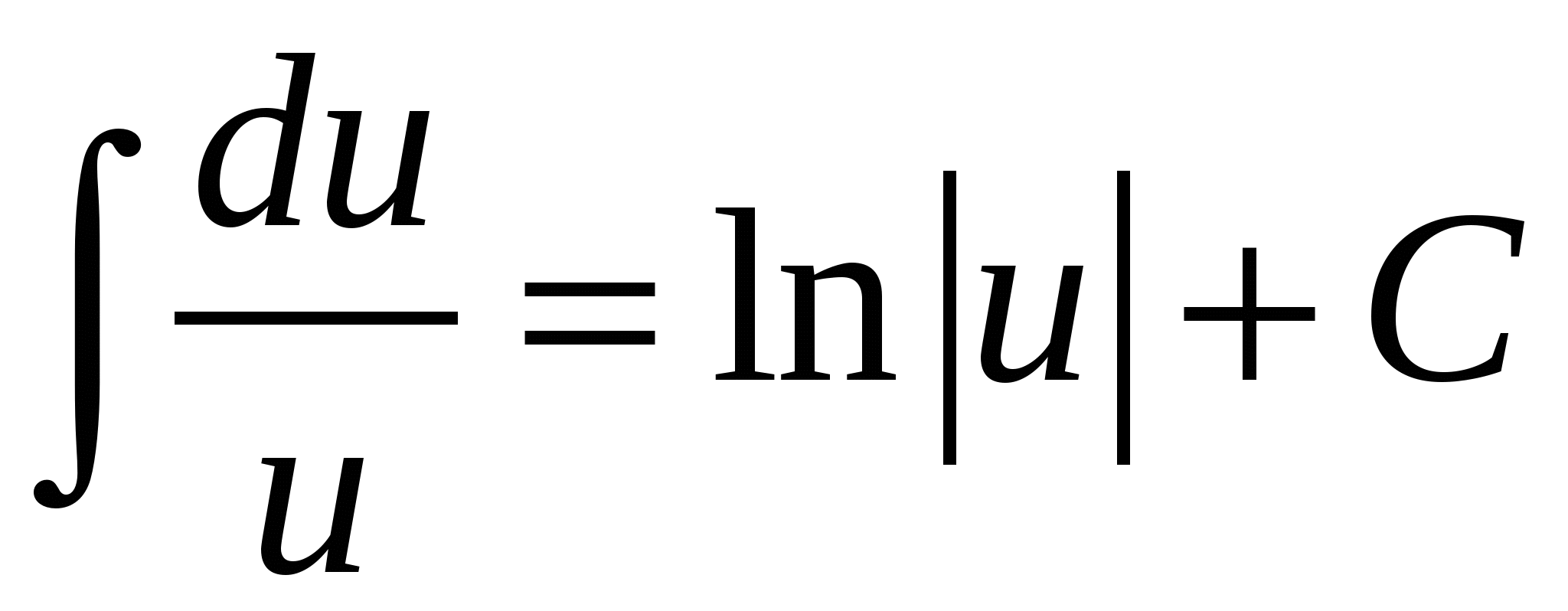 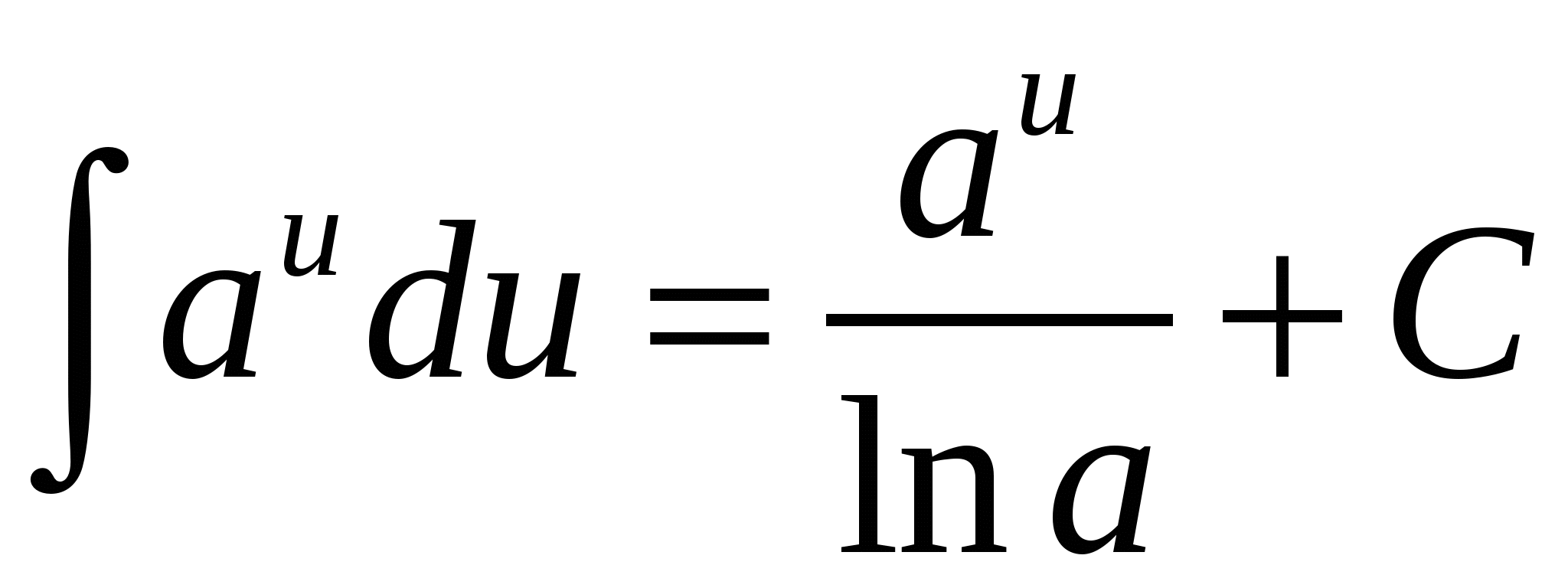 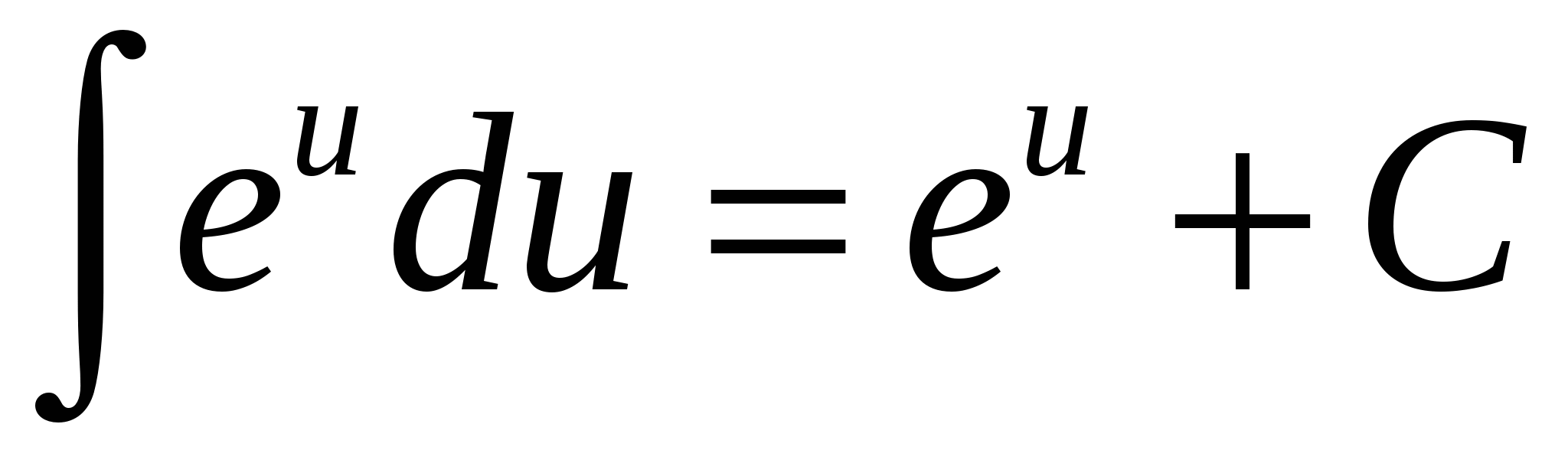 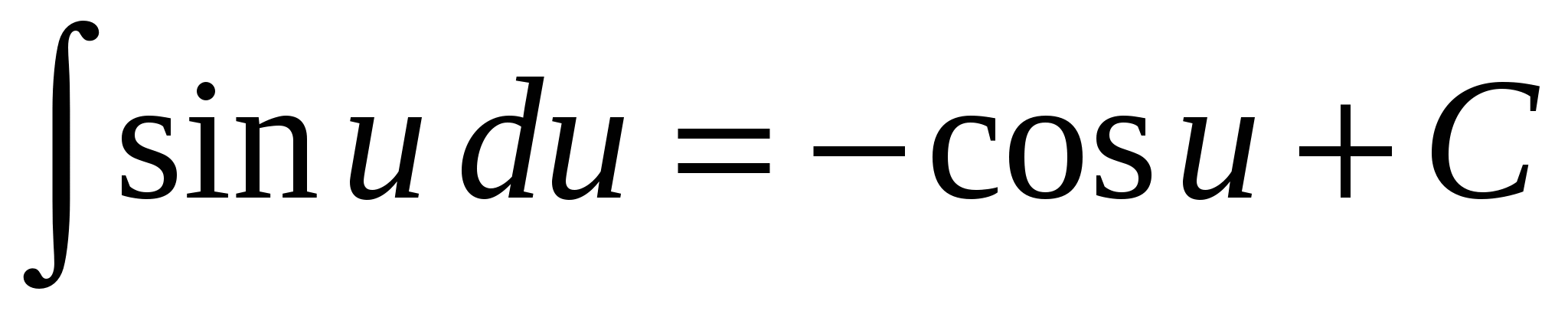 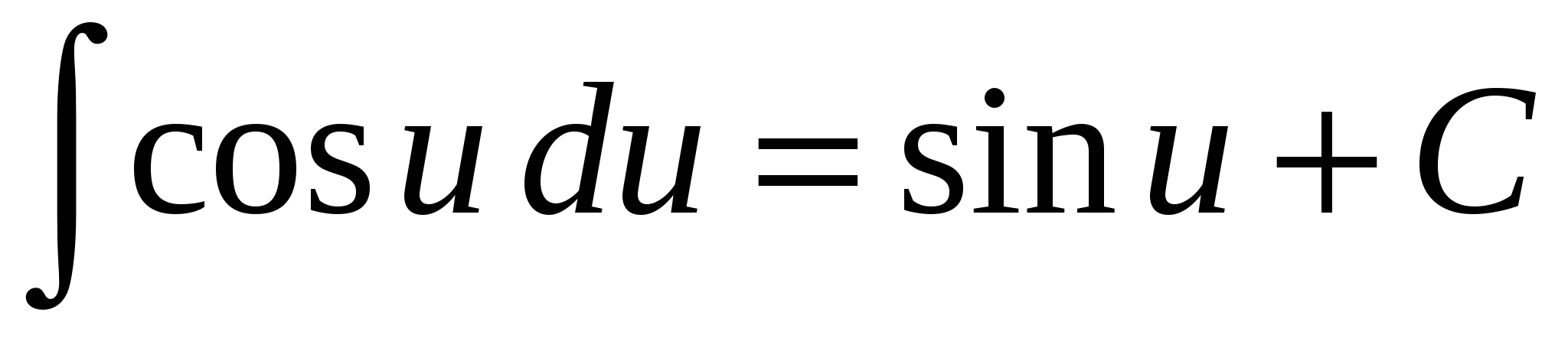 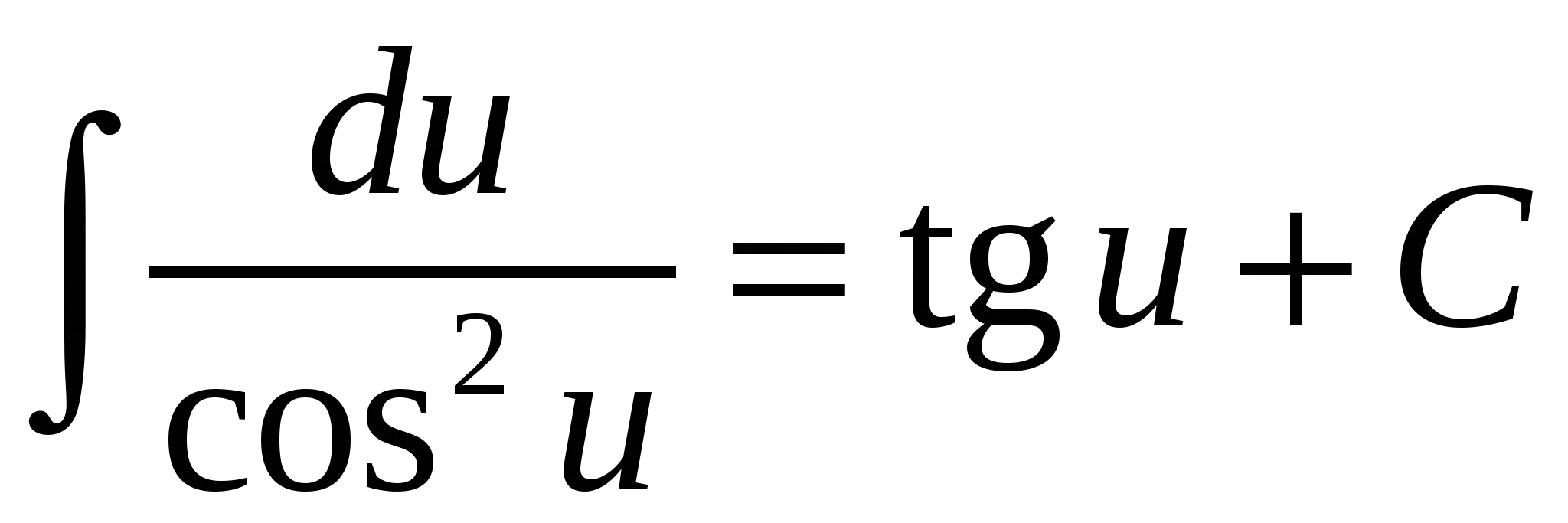 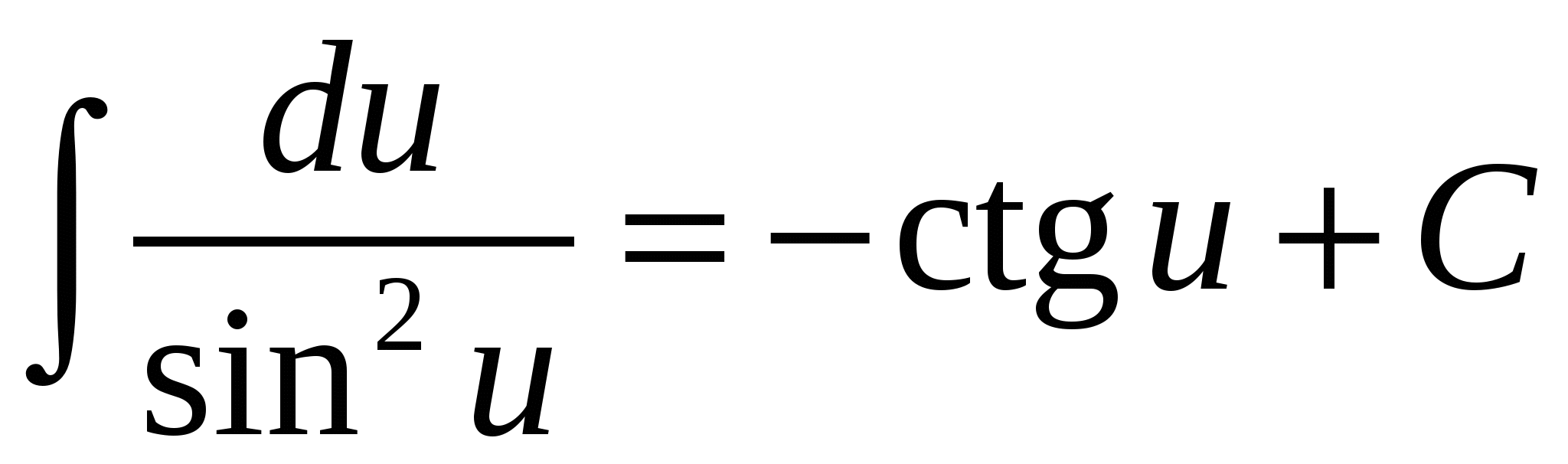 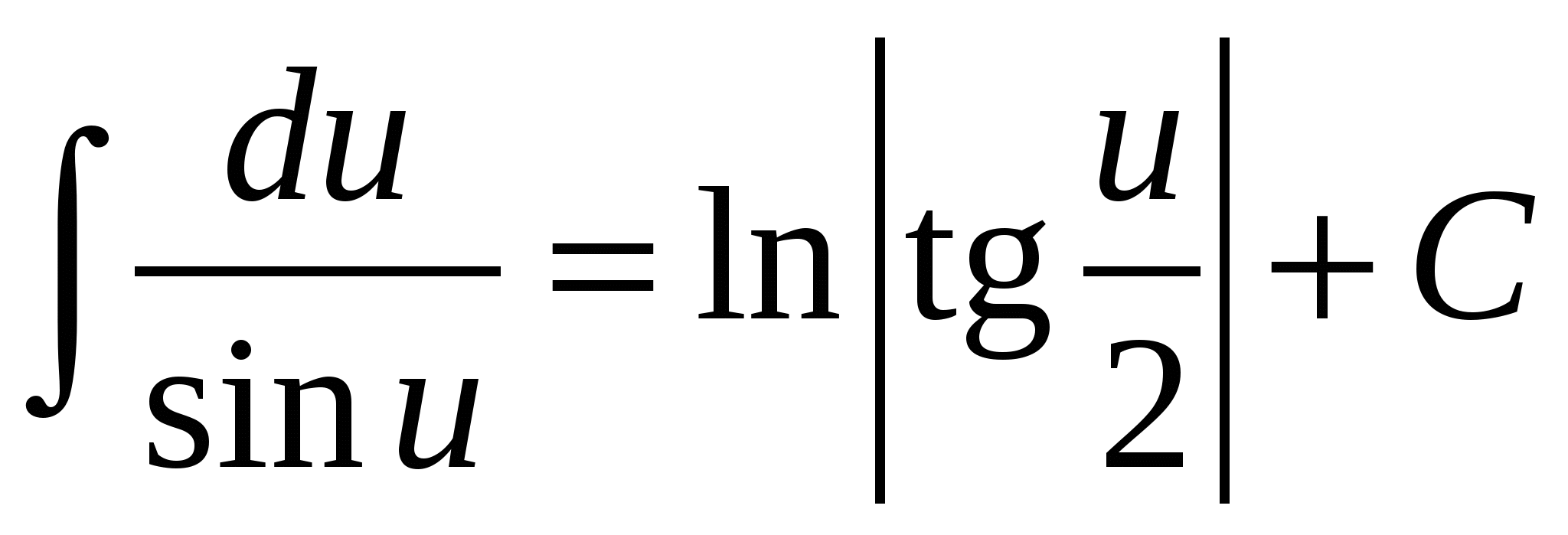 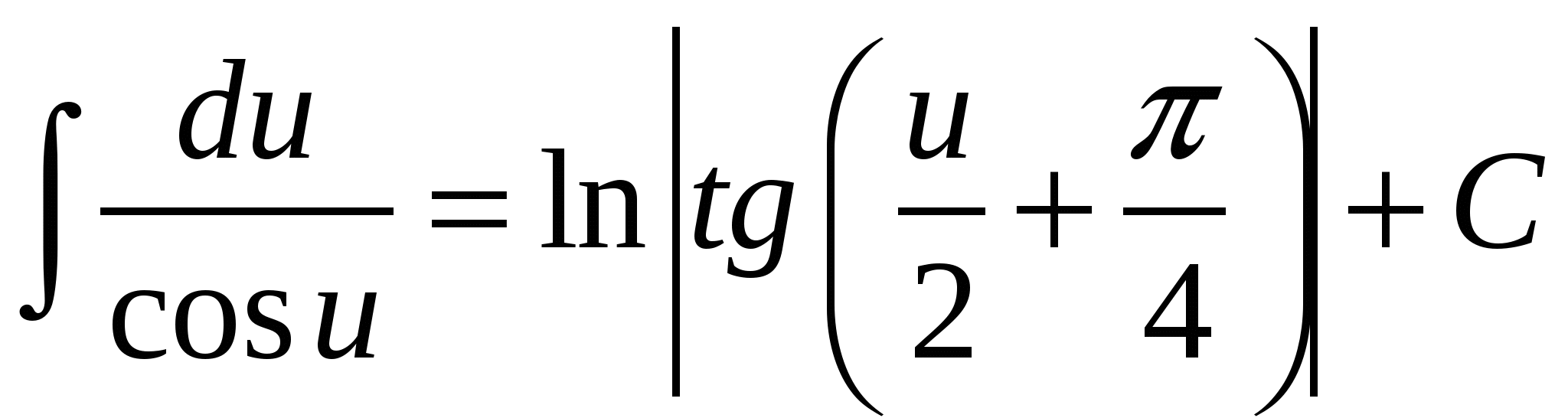 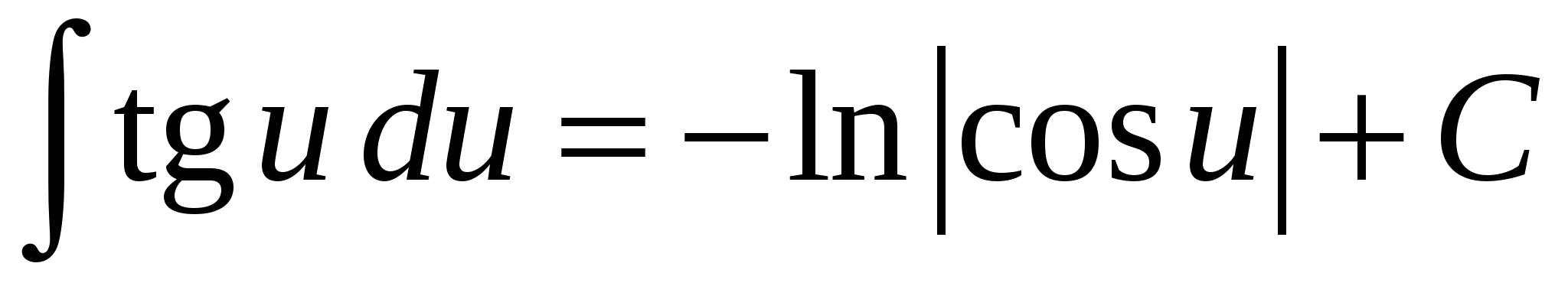 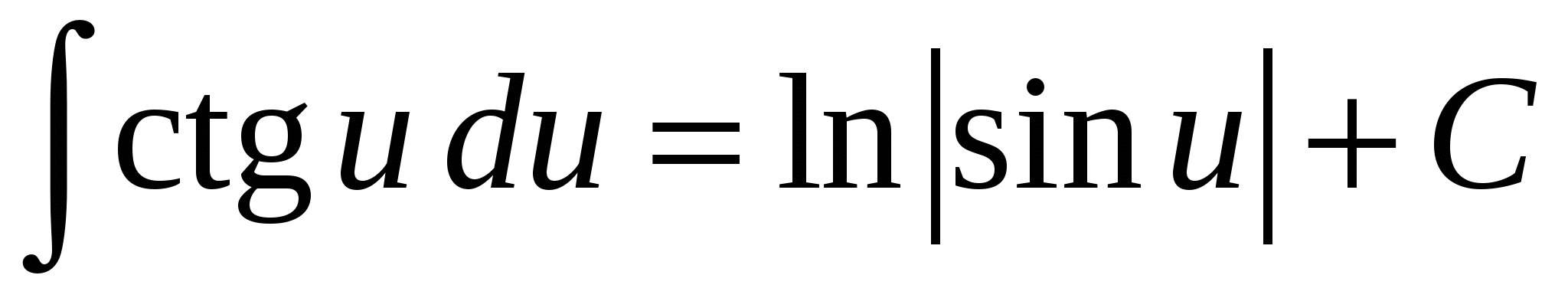 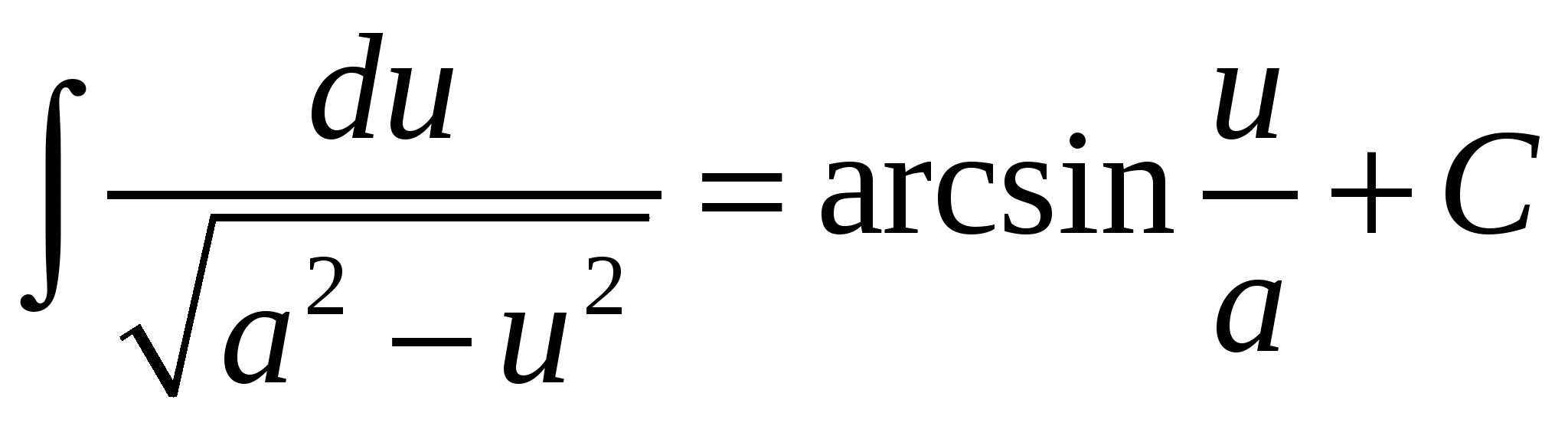 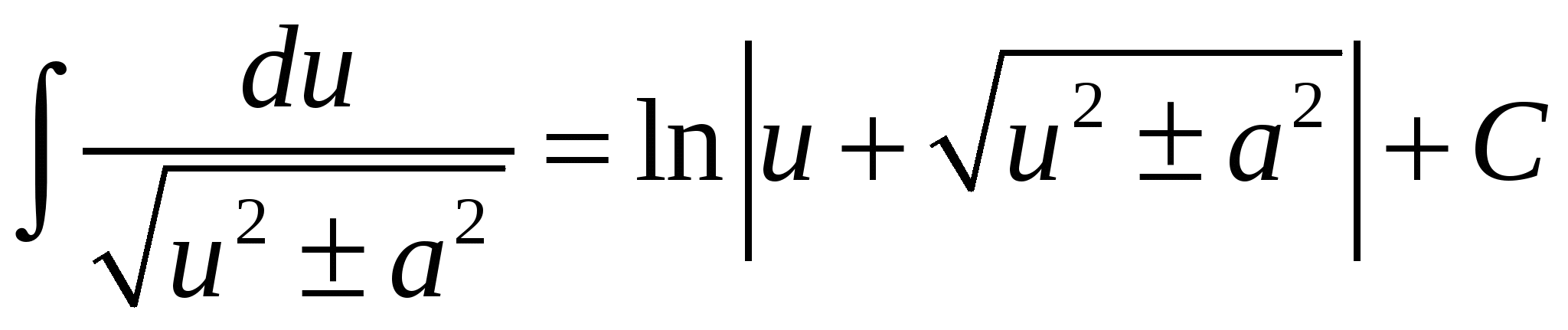 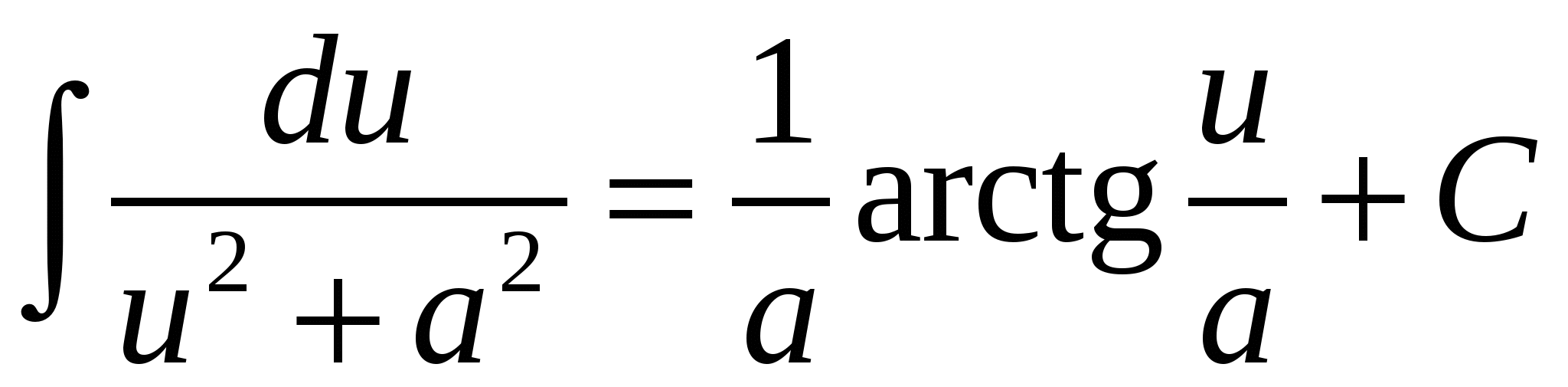 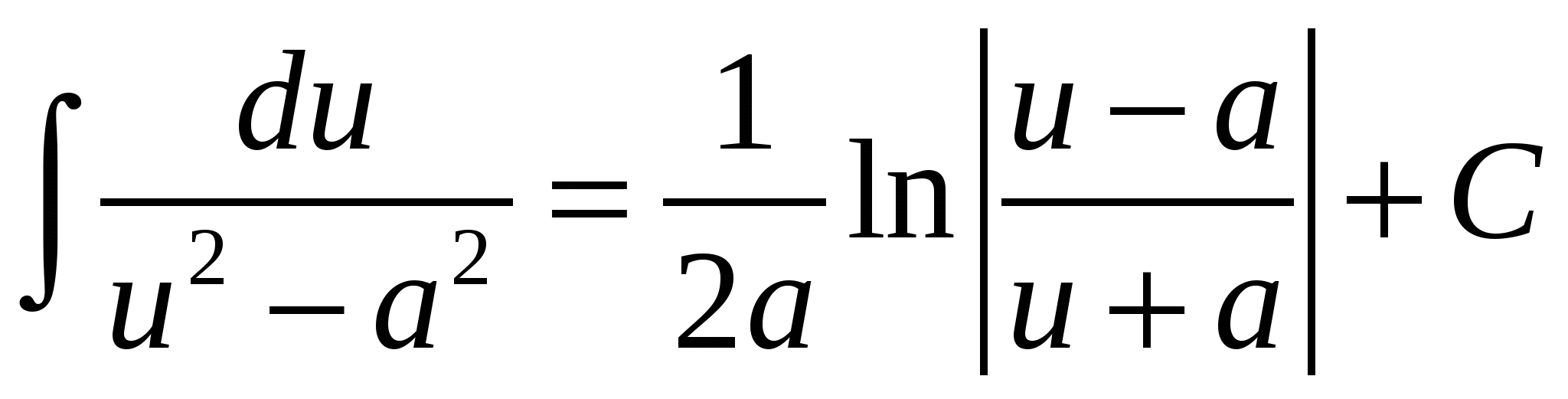 Питання для самоконтролю: 1.Інтегрування раціональних дробів. 2.Інтегрування тригонометричних функцій. 3.Інтегрування найпростіших ірраціональних функцій.  Додаткові матеріали: Інтегрування найпростіших ірраціональних функцій.а) Інтеграли типу де R - раціональна функція, m1, n1, m2, n2, …- цілі числа, зводяться до інтегралів від раціональних функцій підстановкою де s – спільний знаменник показників степенів 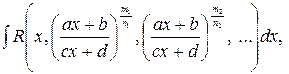 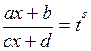 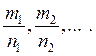 Приклад 3. Знайти інтеграл: .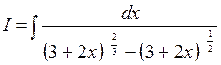 Спільний знаменник дробів , дорівнює s = 6. Застосовуємо підстановку 3+2х = t6 звідки тоді , 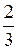 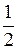 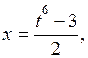 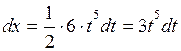 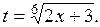 Отже,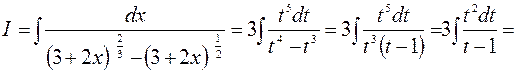 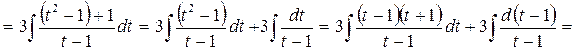 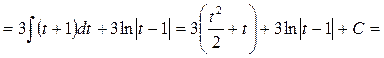 .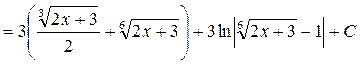 